Комитет по образованию Администрации муниципального образования «Дорогобужский район» Смоленской областиМетодический листок  «Внимание: опыт»Выпуск  4 (июнь 2018)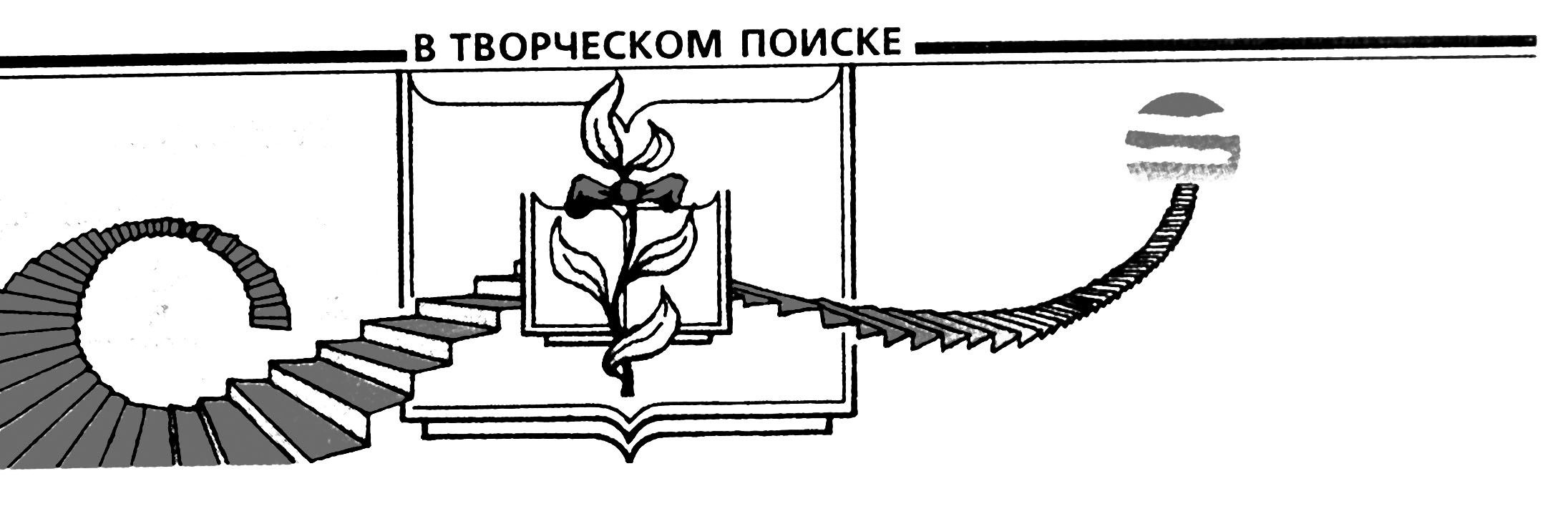 Методическая  работа  как условие развития профессиональной компетентности педагогических кадров         Актуальными  направлениями работы  Комитета по образованию  МО «Дорогобужский район» являются: активизация инновационной деятельности  ОУ, развитие профессиональной и информационной компетентности педагогов в условиях создания современной модели образования, формирование системы непрерывного повышения квалификации педагогических и управленческих кадров.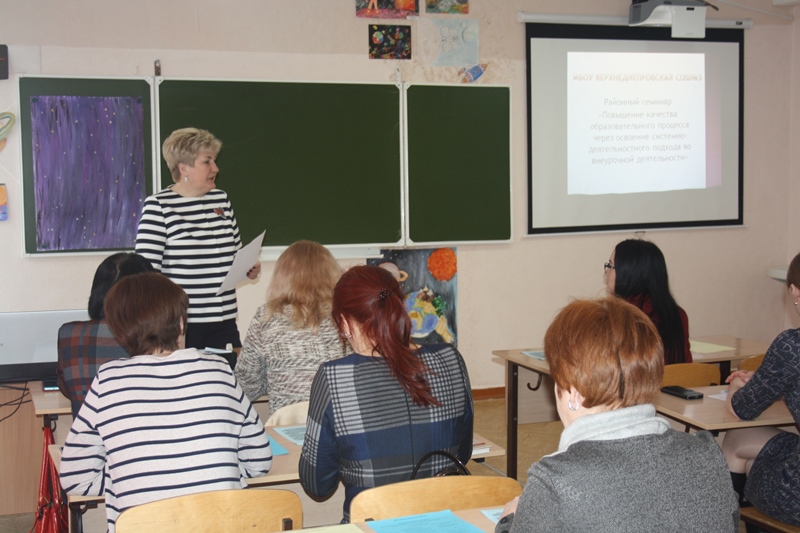         В целях формирования единого методического пространства района проведены следующие мероприятия муниципального и институционального уровня:         -  реализация  муниципального проекта «Образовательный центр поддержки и развития  муниципальной системы образования»;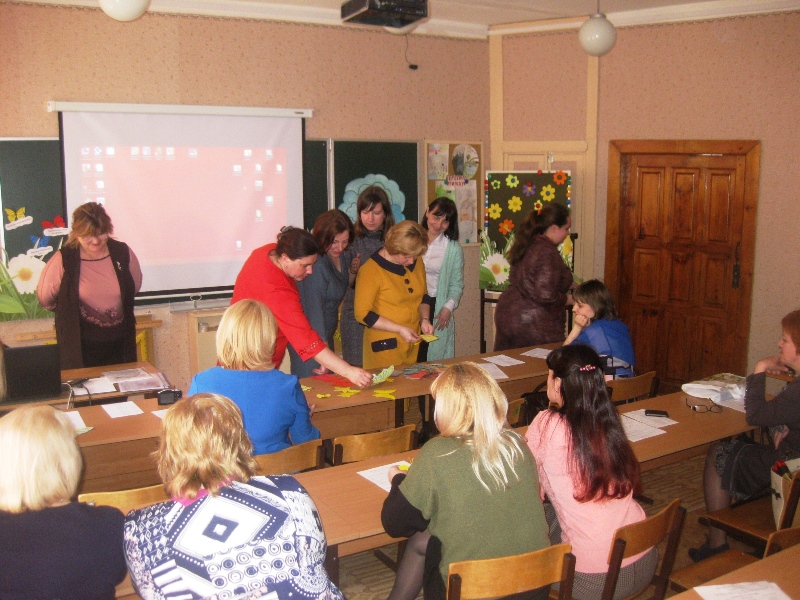         - разработка проекта «Развитие сетевого взаимодействия образовательных организаций в оказании психолого-педагогической помощи участникам образовательных отношений на территории муниципального образования «Дорогобужский район» Смоленской области»;        - стимулирование инновационных процессов посредством:          1) реализации методического проекта «Развитие профессиональной компетентности педагогических кадров как фактор повышения образовательных достижений обучающихся в условиях реализации ФГОС» на 2018-2020 годы;2) работы  двенадцати районных инновационных  площадок, целью деятельности которых является обеспечение условий для повышения профессиональной компетентности педагогических кадров, что является важнейшим компонентом  повышения качества образовательных результатов обучающихся в условиях реализации ФГОС; 3) осуществления деятельности межшкольного сетевого формирования «Единая информационная образовательная среда как фактор повышения качества образования».Четыре учреждения общего и дошкольного образования продолжают работу  в ранге инновационной площадки «Профессиональная подготовка как одно из эффективных условий социализации обучающихся» в рамках осуществления социального партнерства с АО «Авангард» (г. Сафоново). Опыт практической  деятельности в форме публичной презентации продемонстрировали  педагоги дошкольного образовательного учреждения  «Ромашка».   В  статусе региональных инновационных площадок  функционируют: -  МБОУ Дорогобужская СОШ №2 и  МБОУ  Верхнеднепровская СОШ №2  – пилотные площадки по введению федеральных государственных образовательных стандартов общего образования;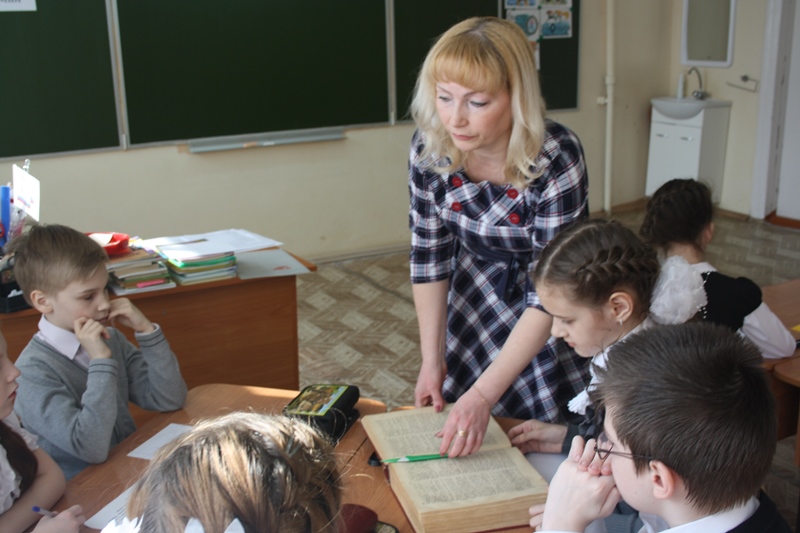 -  МБУДО Дорогобужский Дом детского творчества  –   стажерская  площадка  по направлению «Картинг».    В рамках районного методического мероприятия «Методический день в общеобразовательном учреждении», организованного в соответствии с  принципами  сетевого взаимодействия, Дорогобужская средняя школа №2  – школа-ресурсный центр и шесть базовых школ представили опыт работы по основным вопросам развития современного образования: повышению профессионализма педагогических кадров, реализации федеральных государственных образовательных стандартов общего образования, повышению качества образовательных результатов обучающихся, организации воспитательной работы. В целях повышения качества образовательных результатов обучающихся, что является одним из важнейших направлений деятельности Комитета по образованию  МО «Дорогобужский район», проведены следующие методические мероприятия:         - заседание коллегии Комитета по образованию МО «Дорогобужский район» по теме «Инновационные подходы к повышению качества образования в условиях реализации ФГОС»;         - методические семинары: «Повышение качества образовательного процесса через освоение системно-деятельностного подхода в обучении, воспитании, развитии обучающихся», «Повышение качества образовательных результатов посредством создания условий для прогресса всех обучающихся»;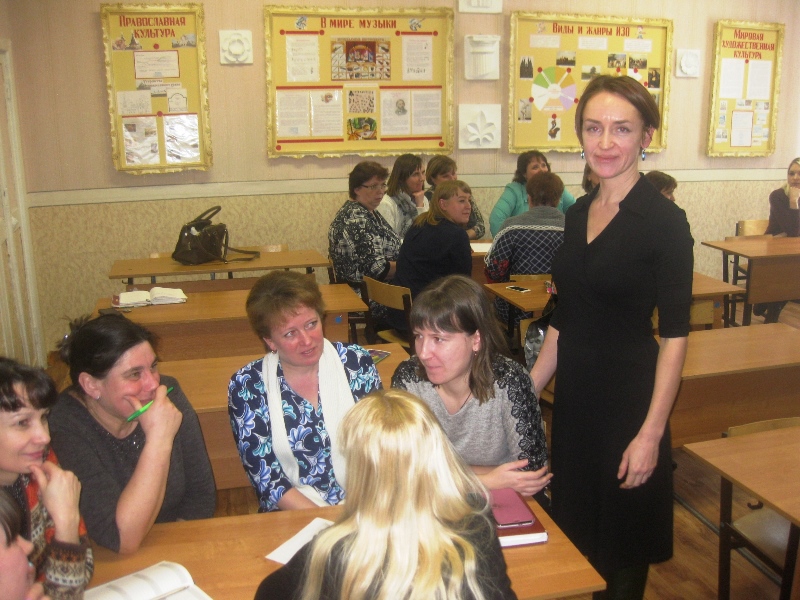          - семинар-практикум «Развитие профессионального потенциала учителя как одно из условий педагогической эффективности» и другие.             Муниципальное образование  было успешно представлено на таких  региональных мероприятиях:          - форуме молодых педагогов «Формула успеха»;         - научно-практических конференциях: «Развитие творческих способностей обучающихся средствами предметов гуманитарного цикла»;          -  видеоконференции «Правовой калейдоскоп».          В методических мероприятиях различного уровня приняли участие  34,0% от общего количества педагогических работников района. Методической службой Комитета по образованию МО «Дорогобужский район» изданы:-  сборник методических материалов  для педагогических работников по теме  «Православие и фольклор родного края – путь к духовности» (из опыта работы по духовно-нравственному и патриотическому воспитанию сельских  школьников), созданный  учителями русского языка и  литературы МБОУ Усвятская СОШ  Г.П.Беляковой и О.П.Якене;- два выпуска методического листка «Внимание: опыт». Проведен муниципальный конкурс «Учитель года», победителем которого признана учитель физики МБОУ Дорогобужская СОШ №1 Шершнева Лилия Витальевна, представлявшая район на региональном конкурсе. Курзанова Надежда Григорьевна, воспитатель МБДОУ детский сад «Рябинка»,  стала участницей регионального конкурса «Воспитатель года». Три учителя приняли участие в региональном конкурсе «За нравственный подвиг учителя».МБДОУ детский сад «Рябинка» вошло в 1000 лучших детских садов России по результатам участия в мероприятии «Всероссийском смотре-конкурсе «Образцовый детский сад».Уровень профессиональной компетентности повысили 112 педагогов.Курсы профессиональной переподготовки прошли 20 учителей общеобразовательных школ.Опыт профессиональной  деятельности учреждений образования и успешных педагогов отражен на официальном сайте Комитета по образованию МО «Дорогобужский район» и страницах газеты «Край Дорогобужский».